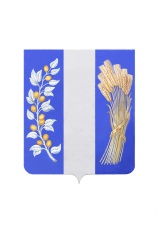 СОВЕТ ДЕПУТАТОВ МУНИЦИПАЛЬНОГО ОБРАЗОВАНИЯ«БИЧУРСКИЙ РАЙОН» РЕСПУБЛИКИ БУРЯТИЯБУРЯАД УЛАСАЙ «БЭШҮҮРЭЙ АЙМАГ» ГЭҺЭН НЮТАГАЙ ЗАСАГАЙ БАЙГУУЛАМЖЫН ҺУНГАМАЛНУУДАЙ ЗҮБЛЭЛ________________________________________________________________РЕШЕНИЕот «29» сентября 2023 г.                                                                                № 9Об избрании состава Счетной комиссии Совета депутатов муниципального образования «Бичурский район» Республики Бурятия седьмого созываВ соответствии со статьей 19 Регламента Совета депутатов муниципального образования «Бичурский район» Республики Бурятия, утвержденного решением Совета депутатов муниципального образования «Бичурский район» Республики Бурятия № 429 от 30.09.2022 г., Совет депутатов муниципального образования «Бичурский район» Республики Бурятия решил:           1. Избрать Счетную комиссию Совета депутатов муниципального образования «Бичурский район» Республики Бурятия седьмого созыва в следующем составе:Малханова Елизавета ЛьвовнаПаньков Артём ПетровичБогидаева Лариса Прокопьевна           2. Опубликовать настоящее решение на официальном интернет-сайте органов местного самоуправления муниципального образования «Бичурский район» Республики Бурятия.             3. Настоящее решение вступает в силу с момента его принятия.            4. Контроль за исполнением настоящего решения возложить на Председателя Совета депутатов муниципального образования «Бичурский район» Республики Бурятия седьмого созыва.Председатель Совета депутатовМО «Бичурский район» РБ                                                                Н.Т. Чекин